Anne M. Schüller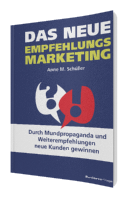 Das neue EmpfehlungsmarketingDurch Mundpropaganda und Weiterempfehlungen neue Kunden gewinnenBusinessVillage 2015
ISBN: 978-3-86980-312-929,80 Eur[D] / 30,70 Eur[A] / 40,90 CHF UVPPressematerialien: www.businessvillage.de/presse-975Kaufauslöser Nummer eins sind Empfehlungen von Freunden, Bekannten und Kollegen sowie die sachkundigen Hinweise in Internetportalen und Foren. Sie genießen eine hohe Glaubwürdigkeit – ganz anders als die vollmundigen Werbeversprechen.
 
Mittlerweile steht Mundpropaganda fast immer am Anfang eines Entscheidungsprozesses. Online eröffnen sich dabei neue, innovative Formen des Weiterempfehlens, die über das klassische Empfehlungsmarketing weit hinausgehen. Dies bietet Unternehmen ganz neue Möglichkeiten für ein gezieltes und vom Zufall befreites Vorgehen.
 
Beim neuen Empfehlungsmarketing geht es um weitaus mehr als die läppische Frage nach ein paar Adressen oder den freundlichen Appell, das Produkt, den Anbieter oder die Dienstleistung weiterzuempfehlen. Es geht darum, das Empfehlungsmarketing systematisch zu entwickeln und als Marketinginstrument einzusetzen. Mit Mundpropaganda und Weiterempfehlungen unterstützen Sie Vertriebs- und Marketingaktivitäten, schützen sich vor Preisattacken, erleichtern sich die mühsame Neukundengewinnung – und gleichzeitig schonen Sie Ihr Werbebudget.
 
Anne M. Schüller zeigt in ihrem neuen Buch praxisorientiert und anhand vieler Beispiele, warum die strategische Ausrichtung auf treue Fans, emsige Multiplikatoren und engagierte Empfehler die beste Umsatzzuwachsstrategie aller Zeiten ist.

Dieses Standardwerk verrät Ihnen, wie Sieals Anbieter empfehlenswert werden,elegant und zielsicher Empfehlungen generieren,  mit Referenzmarketing Ihre Kunden zu Vorverkäufern machen, mit Influencer-Marketing Ihre Kunden als Meinungsmacher einsetzen,im Internet positive Mundpropaganda steuern,Kennzahlen finden, die im Empfehlungsmarketing wichtig sind.
Autorenvita 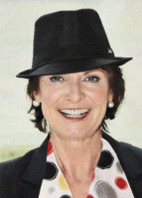 Anne M. Schüller ist Managementdenker, Keynote-Speaker, mehrfach preisgekrönte Bestsellerautorin und Businesscoach. Die Diplom-Betriebswirtin gilt als Europas führende Empfehlungsmarketing-Expertin und zählt zu den gefragtesten Rednern im deutschsprachigen Raum. Sie hält Vorträge und Workshops zum Thema. Zu ihrem Kundenkreis zählt die Elite der Wirtschaft. http://www.anneschueller.deKurzvitaAnne M. Schüller ist Managementdenker, Keynote-Speaker, mehrfach preisgekrönte Bestsellerautorin und Businesscoach. Die Diplom-Betriebswirtin gilt als Europas führende Empfehlungsmarketing-Expertin. http://www.anneschueller.de